様式第３号（第５条関係）　　　　　　　　　　　　　　（表）（用紙規格Ａ４）様式第３号（第５条関係）　　　　　　　　　　　　　　　（裏）排水設備（除害施設）工事調書排水設備（除害施設）工事調書排水設備（除害施設）工事調書排水設備（除害施設）工事調書排水設備（除害施設）工事調書排水設備（除害施設）工事調書排水設備（除害施設）工事調書排水設備（除害施設）工事調書受付番号第　　　　号工種品　　　　　　名規格寸法数　量単価（円）金額（円）付近見取図付近見取図付近見取図付近見取図水洗便所工事付近見取図付近見取図付近見取図付近見取図水洗便所工事付近見取図付近見取図付近見取図付近見取図水洗便所工事付近見取図付近見取図付近見取図付近見取図水洗便所工事付近見取図付近見取図付近見取図付近見取図水洗便所工事付近見取図付近見取図付近見取図付近見取図水洗便所工事付近見取図付近見取図付近見取図付近見取図水洗便所工事付近見取図付近見取図付近見取図付近見取図水洗便所工事付近見取図付近見取図付近見取図付近見取図水洗便所工事付近見取図付近見取図付近見取図付近見取図水洗便所工事付近見取図付近見取図付近見取図付近見取図水洗便所工事付近見取図付近見取図付近見取図付近見取図水洗便所工事付近見取図付近見取図付近見取図付近見取図水洗便所工事付近見取図付近見取図付近見取図付近見取図水洗便所工事付近見取図付近見取図付近見取図付近見取図水洗便所工事付近見取図付近見取図付近見取図付近見取図水洗便所工事付近見取図付近見取図付近見取図付近見取図水洗便所工事小　　　　　計①付近見取図付近見取図付近見取図付近見取図排水設備工事摘要摘要摘要摘要排水設備工事摘要摘要摘要摘要排水設備工事摘要摘要摘要摘要排水設備工事摘要摘要摘要摘要排水設備工事摘要摘要摘要摘要排水設備工事摘要摘要摘要摘要排水設備工事摘要摘要摘要摘要排水設備工事摘要摘要摘要摘要排水設備工事摘要摘要摘要摘要排水設備工事摘要摘要摘要摘要排水設備工事摘要摘要摘要摘要排水設備工事摘要摘要摘要摘要排水設備工事摘要摘要摘要摘要排水設備工事摘要摘要摘要摘要排水設備工事摘要摘要摘要摘要排水設備工事摘要摘要摘要摘要排水設備工事小　　　　　計②摘要摘要摘要摘要付帯工事給水合議給水合議給水合議給水合議付帯工事水栓番号第　　　　　　　　　号第　　　　　　　　　号第　　　　　　　　　号付帯工事水栓番号第　　　　　　　　　号第　　　　　　　　　号第　　　　　　　　　号付帯工事合議年月日　　　年　　月　　日　　　年　　月　　日　　　年　　月　　日付帯工事小　　　　　計③合議年月日　　　年　　月　　日　　　年　　月　　日　　　年　　月　　日諸経費合議印諸経費合議印諸経費諸経費諸経費小　　　　　計④合計（①+②+③+④）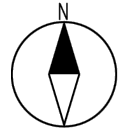 